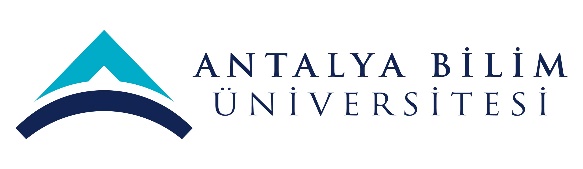 ECTS Course Description FormECTS Course Description FormECTS Course Description FormECTS Course Description FormECTS Course Description FormECTS Course Description FormECTS Course Description FormECTS Course Description FormECTS Course Description FormECTS Course Description FormECTS Course Description FormECTS Course Description FormECTS Course Description FormECTS Course Description FormECTS Course Description FormECTS Course Description FormECTS Course Description FormECTS Course Description FormECTS Course Description FormPART I (Senate Approval)PART I (Senate Approval)PART I (Senate Approval)PART I (Senate Approval)PART I (Senate Approval)PART I (Senate Approval)PART I (Senate Approval)PART I (Senate Approval)PART I (Senate Approval)PART I (Senate Approval)PART I (Senate Approval)PART I (Senate Approval)PART I (Senate Approval)PART I (Senate Approval)PART I (Senate Approval)PART I (Senate Approval)PART I (Senate Approval)PART I (Senate Approval)PART I (Senate Approval)PART I (Senate Approval)PART I (Senate Approval)PART I (Senate Approval)PART I (Senate Approval)PART I (Senate Approval)PART I (Senate Approval)Offering School  Tourism FacultyTourism FacultyTourism FacultyTourism FacultyTourism FacultyTourism FacultyTourism FacultyTourism FacultyTourism FacultyTourism FacultyTourism FacultyTourism FacultyTourism FacultyTourism FacultyTourism FacultyTourism FacultyTourism FacultyTourism FacultyTourism FacultyTourism FacultyTourism FacultyTourism FacultyTourism FacultyTourism FacultyOffering DepartmentTourism and Hotel ManagementTourism and Hotel ManagementTourism and Hotel ManagementTourism and Hotel ManagementTourism and Hotel ManagementTourism and Hotel ManagementTourism and Hotel ManagementTourism and Hotel ManagementTourism and Hotel ManagementTourism and Hotel ManagementTourism and Hotel ManagementTourism and Hotel ManagementTourism and Hotel ManagementTourism and Hotel ManagementTourism and Hotel ManagementTourism and Hotel ManagementTourism and Hotel ManagementTourism and Hotel ManagementTourism and Hotel ManagementTourism and Hotel ManagementTourism and Hotel ManagementTourism and Hotel ManagementTourism and Hotel ManagementTourism and Hotel ManagementProgram(s) Offered toTourism and Hotel ManagementTourism and Hotel ManagementTourism and Hotel ManagementTourism and Hotel ManagementTourism and Hotel ManagementTourism and Hotel ManagementTourism and Hotel ManagementTourism and Hotel ManagementTourism and Hotel ManagementTourism and Hotel ManagementTourism and Hotel ManagementTourism and Hotel ManagementTourism and Hotel ManagementMustMustMustMustMustMustMustMustMustMustMustProgram(s) Offered toProgram(s) Offered toCourse Code TRM 228TRM 228TRM 228TRM 228TRM 228TRM 228TRM 228TRM 228TRM 228TRM 228TRM 228TRM 228TRM 228TRM 228TRM 228TRM 228TRM 228TRM 228TRM 228TRM 228TRM 228TRM 228TRM 228TRM 228Course NameTourism RegulationsTourism RegulationsTourism RegulationsTourism RegulationsTourism RegulationsTourism RegulationsTourism RegulationsTourism RegulationsTourism RegulationsTourism RegulationsTourism RegulationsTourism RegulationsTourism RegulationsTourism RegulationsTourism RegulationsTourism RegulationsTourism RegulationsTourism RegulationsTourism RegulationsTourism RegulationsTourism RegulationsTourism RegulationsTourism RegulationsTourism RegulationsLanguage of InstructionEnglishEnglishEnglishEnglishEnglishEnglishEnglishEnglishEnglishEnglishEnglishEnglishEnglishEnglishEnglishEnglishEnglishEnglishEnglishEnglishEnglishEnglishEnglishEnglishType of CourseLectureLectureLectureLectureLectureLectureLectureLectureLectureLectureLectureLectureLectureLectureLectureLectureLectureLectureLectureLectureLectureLectureLectureLectureLevel of CourseUndergraduateUndergraduateUndergraduateUndergraduateUndergraduateUndergraduateUndergraduateUndergraduateUndergraduateUndergraduateUndergraduateUndergraduateUndergraduateUndergraduateUndergraduateUndergraduateUndergraduateUndergraduateUndergraduateUndergraduateUndergraduateUndergraduateUndergraduateUndergraduateHours per WeekLecture: 3 Lecture: 3 Lecture: 3 Lecture: 3 Lecture: 3 Lecture: 3 Laboratory:Laboratory:Laboratory:Laboratory:Recitation: Recitation: Recitation: Practical: Practical: Practical: Studio: Studio: Studio: Other: Other: Other: Other: Other: ECTS Credit555555555555555555555555Grading ModeLetter GradeLetter GradeLetter GradeLetter GradeLetter GradeLetter GradeLetter GradeLetter GradeLetter GradeLetter GradeLetter GradeLetter GradeLetter GradeLetter GradeLetter GradeLetter GradeLetter GradeLetter GradeLetter GradeLetter GradeLetter GradeLetter GradeLetter GradeLetter GradePre-requisitesCo-requisitesRegistration RestrictionEducational ObjectiveThe aim of this course is to give basic information of review of statutes, regulations and case law and their application to hospitality and tourism operations.The aim of this course is to give basic information of review of statutes, regulations and case law and their application to hospitality and tourism operations.The aim of this course is to give basic information of review of statutes, regulations and case law and their application to hospitality and tourism operations.The aim of this course is to give basic information of review of statutes, regulations and case law and their application to hospitality and tourism operations.The aim of this course is to give basic information of review of statutes, regulations and case law and their application to hospitality and tourism operations.The aim of this course is to give basic information of review of statutes, regulations and case law and their application to hospitality and tourism operations.The aim of this course is to give basic information of review of statutes, regulations and case law and their application to hospitality and tourism operations.The aim of this course is to give basic information of review of statutes, regulations and case law and their application to hospitality and tourism operations.The aim of this course is to give basic information of review of statutes, regulations and case law and their application to hospitality and tourism operations.The aim of this course is to give basic information of review of statutes, regulations and case law and their application to hospitality and tourism operations.The aim of this course is to give basic information of review of statutes, regulations and case law and their application to hospitality and tourism operations.The aim of this course is to give basic information of review of statutes, regulations and case law and their application to hospitality and tourism operations.The aim of this course is to give basic information of review of statutes, regulations and case law and their application to hospitality and tourism operations.The aim of this course is to give basic information of review of statutes, regulations and case law and their application to hospitality and tourism operations.The aim of this course is to give basic information of review of statutes, regulations and case law and their application to hospitality and tourism operations.The aim of this course is to give basic information of review of statutes, regulations and case law and their application to hospitality and tourism operations.The aim of this course is to give basic information of review of statutes, regulations and case law and their application to hospitality and tourism operations.The aim of this course is to give basic information of review of statutes, regulations and case law and their application to hospitality and tourism operations.The aim of this course is to give basic information of review of statutes, regulations and case law and their application to hospitality and tourism operations.The aim of this course is to give basic information of review of statutes, regulations and case law and their application to hospitality and tourism operations.The aim of this course is to give basic information of review of statutes, regulations and case law and their application to hospitality and tourism operations.The aim of this course is to give basic information of review of statutes, regulations and case law and their application to hospitality and tourism operations.The aim of this course is to give basic information of review of statutes, regulations and case law and their application to hospitality and tourism operations.The aim of this course is to give basic information of review of statutes, regulations and case law and their application to hospitality and tourism operations.Course DescriptionIn this course describing and analyzing legal and ethical relationships with guests, other patrons and suppliers will be taught. Besides, students will be able to identify, comprehend and analyze special topics within hospitality law, including food and alcohol liability, travel agent relationships, employment issues, franchising, copyright and trademarks, licensing and casino law.  In this course describing and analyzing legal and ethical relationships with guests, other patrons and suppliers will be taught. Besides, students will be able to identify, comprehend and analyze special topics within hospitality law, including food and alcohol liability, travel agent relationships, employment issues, franchising, copyright and trademarks, licensing and casino law.  In this course describing and analyzing legal and ethical relationships with guests, other patrons and suppliers will be taught. Besides, students will be able to identify, comprehend and analyze special topics within hospitality law, including food and alcohol liability, travel agent relationships, employment issues, franchising, copyright and trademarks, licensing and casino law.  In this course describing and analyzing legal and ethical relationships with guests, other patrons and suppliers will be taught. Besides, students will be able to identify, comprehend and analyze special topics within hospitality law, including food and alcohol liability, travel agent relationships, employment issues, franchising, copyright and trademarks, licensing and casino law.  In this course describing and analyzing legal and ethical relationships with guests, other patrons and suppliers will be taught. Besides, students will be able to identify, comprehend and analyze special topics within hospitality law, including food and alcohol liability, travel agent relationships, employment issues, franchising, copyright and trademarks, licensing and casino law.  In this course describing and analyzing legal and ethical relationships with guests, other patrons and suppliers will be taught. Besides, students will be able to identify, comprehend and analyze special topics within hospitality law, including food and alcohol liability, travel agent relationships, employment issues, franchising, copyright and trademarks, licensing and casino law.  In this course describing and analyzing legal and ethical relationships with guests, other patrons and suppliers will be taught. Besides, students will be able to identify, comprehend and analyze special topics within hospitality law, including food and alcohol liability, travel agent relationships, employment issues, franchising, copyright and trademarks, licensing and casino law.  In this course describing and analyzing legal and ethical relationships with guests, other patrons and suppliers will be taught. Besides, students will be able to identify, comprehend and analyze special topics within hospitality law, including food and alcohol liability, travel agent relationships, employment issues, franchising, copyright and trademarks, licensing and casino law.  In this course describing and analyzing legal and ethical relationships with guests, other patrons and suppliers will be taught. Besides, students will be able to identify, comprehend and analyze special topics within hospitality law, including food and alcohol liability, travel agent relationships, employment issues, franchising, copyright and trademarks, licensing and casino law.  In this course describing and analyzing legal and ethical relationships with guests, other patrons and suppliers will be taught. Besides, students will be able to identify, comprehend and analyze special topics within hospitality law, including food and alcohol liability, travel agent relationships, employment issues, franchising, copyright and trademarks, licensing and casino law.  In this course describing and analyzing legal and ethical relationships with guests, other patrons and suppliers will be taught. Besides, students will be able to identify, comprehend and analyze special topics within hospitality law, including food and alcohol liability, travel agent relationships, employment issues, franchising, copyright and trademarks, licensing and casino law.  In this course describing and analyzing legal and ethical relationships with guests, other patrons and suppliers will be taught. Besides, students will be able to identify, comprehend and analyze special topics within hospitality law, including food and alcohol liability, travel agent relationships, employment issues, franchising, copyright and trademarks, licensing and casino law.  In this course describing and analyzing legal and ethical relationships with guests, other patrons and suppliers will be taught. Besides, students will be able to identify, comprehend and analyze special topics within hospitality law, including food and alcohol liability, travel agent relationships, employment issues, franchising, copyright and trademarks, licensing and casino law.  In this course describing and analyzing legal and ethical relationships with guests, other patrons and suppliers will be taught. Besides, students will be able to identify, comprehend and analyze special topics within hospitality law, including food and alcohol liability, travel agent relationships, employment issues, franchising, copyright and trademarks, licensing and casino law.  In this course describing and analyzing legal and ethical relationships with guests, other patrons and suppliers will be taught. Besides, students will be able to identify, comprehend and analyze special topics within hospitality law, including food and alcohol liability, travel agent relationships, employment issues, franchising, copyright and trademarks, licensing and casino law.  In this course describing and analyzing legal and ethical relationships with guests, other patrons and suppliers will be taught. Besides, students will be able to identify, comprehend and analyze special topics within hospitality law, including food and alcohol liability, travel agent relationships, employment issues, franchising, copyright and trademarks, licensing and casino law.  In this course describing and analyzing legal and ethical relationships with guests, other patrons and suppliers will be taught. Besides, students will be able to identify, comprehend and analyze special topics within hospitality law, including food and alcohol liability, travel agent relationships, employment issues, franchising, copyright and trademarks, licensing and casino law.  In this course describing and analyzing legal and ethical relationships with guests, other patrons and suppliers will be taught. Besides, students will be able to identify, comprehend and analyze special topics within hospitality law, including food and alcohol liability, travel agent relationships, employment issues, franchising, copyright and trademarks, licensing and casino law.  In this course describing and analyzing legal and ethical relationships with guests, other patrons and suppliers will be taught. Besides, students will be able to identify, comprehend and analyze special topics within hospitality law, including food and alcohol liability, travel agent relationships, employment issues, franchising, copyright and trademarks, licensing and casino law.  In this course describing and analyzing legal and ethical relationships with guests, other patrons and suppliers will be taught. Besides, students will be able to identify, comprehend and analyze special topics within hospitality law, including food and alcohol liability, travel agent relationships, employment issues, franchising, copyright and trademarks, licensing and casino law.  In this course describing and analyzing legal and ethical relationships with guests, other patrons and suppliers will be taught. Besides, students will be able to identify, comprehend and analyze special topics within hospitality law, including food and alcohol liability, travel agent relationships, employment issues, franchising, copyright and trademarks, licensing and casino law.  In this course describing and analyzing legal and ethical relationships with guests, other patrons and suppliers will be taught. Besides, students will be able to identify, comprehend and analyze special topics within hospitality law, including food and alcohol liability, travel agent relationships, employment issues, franchising, copyright and trademarks, licensing and casino law.  In this course describing and analyzing legal and ethical relationships with guests, other patrons and suppliers will be taught. Besides, students will be able to identify, comprehend and analyze special topics within hospitality law, including food and alcohol liability, travel agent relationships, employment issues, franchising, copyright and trademarks, licensing and casino law.  In this course describing and analyzing legal and ethical relationships with guests, other patrons and suppliers will be taught. Besides, students will be able to identify, comprehend and analyze special topics within hospitality law, including food and alcohol liability, travel agent relationships, employment issues, franchising, copyright and trademarks, licensing and casino law.  Learning Outcomes LO1LO1LO1LO1LO1Students will learn general principles of tourism lawStudents will learn general principles of tourism lawStudents will learn general principles of tourism lawStudents will learn general principles of tourism lawStudents will learn general principles of tourism lawStudents will learn general principles of tourism lawStudents will learn general principles of tourism lawStudents will learn general principles of tourism lawStudents will learn general principles of tourism lawStudents will learn general principles of tourism lawStudents will learn general principles of tourism lawStudents will learn general principles of tourism lawStudents will learn general principles of tourism lawStudents will learn general principles of tourism lawStudents will learn general principles of tourism lawStudents will learn general principles of tourism lawStudents will learn general principles of tourism lawStudents will learn general principles of tourism lawStudents will learn general principles of tourism lawLearning Outcomes LO2LO2LO2LO2LO2Ability to perform legal regulations related to tourism in TurkeyAbility to perform legal regulations related to tourism in TurkeyAbility to perform legal regulations related to tourism in TurkeyAbility to perform legal regulations related to tourism in TurkeyAbility to perform legal regulations related to tourism in TurkeyAbility to perform legal regulations related to tourism in TurkeyAbility to perform legal regulations related to tourism in TurkeyAbility to perform legal regulations related to tourism in TurkeyAbility to perform legal regulations related to tourism in TurkeyAbility to perform legal regulations related to tourism in TurkeyAbility to perform legal regulations related to tourism in TurkeyAbility to perform legal regulations related to tourism in TurkeyAbility to perform legal regulations related to tourism in TurkeyAbility to perform legal regulations related to tourism in TurkeyAbility to perform legal regulations related to tourism in TurkeyAbility to perform legal regulations related to tourism in TurkeyAbility to perform legal regulations related to tourism in TurkeyAbility to perform legal regulations related to tourism in TurkeyAbility to perform legal regulations related to tourism in TurkeyLearning Outcomes LO3LO3LO3LO3LO3Ability to identify Laws and Regulation in Tourism Industry Travel Agencies, Tour Operators and other Tourism OrganizationsAbility to identify Laws and Regulation in Tourism Industry Travel Agencies, Tour Operators and other Tourism OrganizationsAbility to identify Laws and Regulation in Tourism Industry Travel Agencies, Tour Operators and other Tourism OrganizationsAbility to identify Laws and Regulation in Tourism Industry Travel Agencies, Tour Operators and other Tourism OrganizationsAbility to identify Laws and Regulation in Tourism Industry Travel Agencies, Tour Operators and other Tourism OrganizationsAbility to identify Laws and Regulation in Tourism Industry Travel Agencies, Tour Operators and other Tourism OrganizationsAbility to identify Laws and Regulation in Tourism Industry Travel Agencies, Tour Operators and other Tourism OrganizationsAbility to identify Laws and Regulation in Tourism Industry Travel Agencies, Tour Operators and other Tourism OrganizationsAbility to identify Laws and Regulation in Tourism Industry Travel Agencies, Tour Operators and other Tourism OrganizationsAbility to identify Laws and Regulation in Tourism Industry Travel Agencies, Tour Operators and other Tourism OrganizationsAbility to identify Laws and Regulation in Tourism Industry Travel Agencies, Tour Operators and other Tourism OrganizationsAbility to identify Laws and Regulation in Tourism Industry Travel Agencies, Tour Operators and other Tourism OrganizationsAbility to identify Laws and Regulation in Tourism Industry Travel Agencies, Tour Operators and other Tourism OrganizationsAbility to identify Laws and Regulation in Tourism Industry Travel Agencies, Tour Operators and other Tourism OrganizationsAbility to identify Laws and Regulation in Tourism Industry Travel Agencies, Tour Operators and other Tourism OrganizationsAbility to identify Laws and Regulation in Tourism Industry Travel Agencies, Tour Operators and other Tourism OrganizationsAbility to identify Laws and Regulation in Tourism Industry Travel Agencies, Tour Operators and other Tourism OrganizationsAbility to identify Laws and Regulation in Tourism Industry Travel Agencies, Tour Operators and other Tourism OrganizationsAbility to identify Laws and Regulation in Tourism Industry Travel Agencies, Tour Operators and other Tourism OrganizationsLearning Outcomes LO4LO4LO4LO4LO4Identify the national and international tourism bodiesIdentify the national and international tourism bodiesIdentify the national and international tourism bodiesIdentify the national and international tourism bodiesIdentify the national and international tourism bodiesIdentify the national and international tourism bodiesIdentify the national and international tourism bodiesIdentify the national and international tourism bodiesIdentify the national and international tourism bodiesIdentify the national and international tourism bodiesIdentify the national and international tourism bodiesIdentify the national and international tourism bodiesIdentify the national and international tourism bodiesIdentify the national and international tourism bodiesIdentify the national and international tourism bodiesIdentify the national and international tourism bodiesIdentify the national and international tourism bodiesIdentify the national and international tourism bodiesIdentify the national and international tourism bodiesLearning Outcomes LO5LO5LO5LO5LO5Learn Consumer Rights in TourismLearn Consumer Rights in TourismLearn Consumer Rights in TourismLearn Consumer Rights in TourismLearn Consumer Rights in TourismLearn Consumer Rights in TourismLearn Consumer Rights in TourismLearn Consumer Rights in TourismLearn Consumer Rights in TourismLearn Consumer Rights in TourismLearn Consumer Rights in TourismLearn Consumer Rights in TourismLearn Consumer Rights in TourismLearn Consumer Rights in TourismLearn Consumer Rights in TourismLearn Consumer Rights in TourismLearn Consumer Rights in TourismLearn Consumer Rights in TourismLearn Consumer Rights in TourismLearning Outcomes LO6LO6LO6LO6LO6Learning Outcomes n..n..n..n..n..PART II (Faculty Board Approval)PART II (Faculty Board Approval)PART II (Faculty Board Approval)PART II (Faculty Board Approval)PART II (Faculty Board Approval)PART II (Faculty Board Approval)PART II (Faculty Board Approval)PART II (Faculty Board Approval)PART II (Faculty Board Approval)PART II (Faculty Board Approval)PART II (Faculty Board Approval)PART II (Faculty Board Approval)PART II (Faculty Board Approval)PART II (Faculty Board Approval)PART II (Faculty Board Approval)PART II (Faculty Board Approval)PART II (Faculty Board Approval)PART II (Faculty Board Approval)PART II (Faculty Board Approval)PART II (Faculty Board Approval)PART II (Faculty Board Approval)PART II (Faculty Board Approval)PART II (Faculty Board Approval)PART II (Faculty Board Approval)PART II (Faculty Board Approval)Basic Outcomes (University-wide)No.No.No.No.No.Program OutcomesProgram OutcomesProgram OutcomesProgram OutcomesProgram OutcomesProgram OutcomesProgram OutcomesProgram OutcomesProgram OutcomesLO1LO2LO2LO3LO4LO4LO4LO5LO6LO6Basic Outcomes (University-wide)PO1PO1PO1PO1PO1Ability to communicate effectively and write and present a report in Turkish and English. Ability to communicate effectively and write and present a report in Turkish and English. Ability to communicate effectively and write and present a report in Turkish and English. Ability to communicate effectively and write and present a report in Turkish and English. Ability to communicate effectively and write and present a report in Turkish and English. Ability to communicate effectively and write and present a report in Turkish and English. Ability to communicate effectively and write and present a report in Turkish and English. Ability to communicate effectively and write and present a report in Turkish and English. Ability to communicate effectively and write and present a report in Turkish and English. XXXXBasic Outcomes (University-wide)PO2PO2PO2PO2PO2Ability to work individually, and in intra-disciplinary and multi-disciplinary teams.Ability to work individually, and in intra-disciplinary and multi-disciplinary teams.Ability to work individually, and in intra-disciplinary and multi-disciplinary teams.Ability to work individually, and in intra-disciplinary and multi-disciplinary teams.Ability to work individually, and in intra-disciplinary and multi-disciplinary teams.Ability to work individually, and in intra-disciplinary and multi-disciplinary teams.Ability to work individually, and in intra-disciplinary and multi-disciplinary teams.Ability to work individually, and in intra-disciplinary and multi-disciplinary teams.Ability to work individually, and in intra-disciplinary and multi-disciplinary teams.XXXBasic Outcomes (University-wide)PO3PO3PO3PO3PO3Recognition of the need for life-long learning and ability to access information, follow developments in science and technology, and continually reinvent oneself.Recognition of the need for life-long learning and ability to access information, follow developments in science and technology, and continually reinvent oneself.Recognition of the need for life-long learning and ability to access information, follow developments in science and technology, and continually reinvent oneself.Recognition of the need for life-long learning and ability to access information, follow developments in science and technology, and continually reinvent oneself.Recognition of the need for life-long learning and ability to access information, follow developments in science and technology, and continually reinvent oneself.Recognition of the need for life-long learning and ability to access information, follow developments in science and technology, and continually reinvent oneself.Recognition of the need for life-long learning and ability to access information, follow developments in science and technology, and continually reinvent oneself.Recognition of the need for life-long learning and ability to access information, follow developments in science and technology, and continually reinvent oneself.Recognition of the need for life-long learning and ability to access information, follow developments in science and technology, and continually reinvent oneself.XBasic Outcomes (University-wide)PO4PO4PO4PO4PO4Knowledge of project management, risk management, innovation and change management, entrepreneurship, and sustainable development.Knowledge of project management, risk management, innovation and change management, entrepreneurship, and sustainable development.Knowledge of project management, risk management, innovation and change management, entrepreneurship, and sustainable development.Knowledge of project management, risk management, innovation and change management, entrepreneurship, and sustainable development.Knowledge of project management, risk management, innovation and change management, entrepreneurship, and sustainable development.Knowledge of project management, risk management, innovation and change management, entrepreneurship, and sustainable development.Knowledge of project management, risk management, innovation and change management, entrepreneurship, and sustainable development.Knowledge of project management, risk management, innovation and change management, entrepreneurship, and sustainable development.Knowledge of project management, risk management, innovation and change management, entrepreneurship, and sustainable development.XXXXBasic Outcomes (University-wide)PO5PO5PO5PO5PO5Awareness of sectors and ability to prepare a business plan.Awareness of sectors and ability to prepare a business plan.Awareness of sectors and ability to prepare a business plan.Awareness of sectors and ability to prepare a business plan.Awareness of sectors and ability to prepare a business plan.Awareness of sectors and ability to prepare a business plan.Awareness of sectors and ability to prepare a business plan.Awareness of sectors and ability to prepare a business plan.Awareness of sectors and ability to prepare a business plan.XXBasic Outcomes (University-wide)PO6PO6PO6PO6PO6Understanding of professional and ethical responsibility and demonstrating ethical behavior.Understanding of professional and ethical responsibility and demonstrating ethical behavior.Understanding of professional and ethical responsibility and demonstrating ethical behavior.Understanding of professional and ethical responsibility and demonstrating ethical behavior.Understanding of professional and ethical responsibility and demonstrating ethical behavior.Understanding of professional and ethical responsibility and demonstrating ethical behavior.Understanding of professional and ethical responsibility and demonstrating ethical behavior.Understanding of professional and ethical responsibility and demonstrating ethical behavior.Understanding of professional and ethical responsibility and demonstrating ethical behavior.XXXXXXXFaculty Specific OutcomesPO7PO7PO7PO7PO7Faculty Specific OutcomesPO8PO8PO8PO8PO8Faculty Specific OutcomesPO9PO9PO9PO9PO9Faculty Specific OutcomesPO10PO10PO10PO10PO10Faculty Specific OutcomesPO11PO11PO11PO11PO11Faculty Specific OutcomesPO12PO12PO12PO12PO12Discipline Specific Outcomes (program)PO13PO13PO13PO13PO13Discipline Specific Outcomes (program)PO14PO14PO14PO14PO14Discipline Specific Outcomes (program)PO15PO15PO15PO15PO15Discipline Specific Outcomes (program)PO16PO16PO16PO16PO16Discipline Specific Outcomes (program)PO17PO17PO17PO17PO17Discipline Specific Outcomes (program)PO18PO18PO18PO18PO18Specialization Specific OutcomesPO N….PO N….PO N….PO N….PO N….PART III (Department Board Approval)PART III (Department Board Approval)PART III (Department Board Approval)PART III (Department Board Approval)PART III (Department Board Approval)PART III (Department Board Approval)PART III (Department Board Approval)PART III (Department Board Approval)PART III (Department Board Approval)PART III (Department Board Approval)PART III (Department Board Approval)PART III (Department Board Approval)PART III (Department Board Approval)PART III (Department Board Approval)PART III (Department Board Approval)PART III (Department Board Approval)PART III (Department Board Approval)PART III (Department Board Approval)PART III (Department Board Approval)PART III (Department Board Approval)PART III (Department Board Approval)PART III (Department Board Approval)PART III (Department Board Approval)PART III (Department Board Approval)PART III (Department Board Approval)Course Subjects, Contribution of Course Subjects to Learning Outcomes, and Methods for Assessing Learning of Course SubjectsCourse Subjects, Contribution of Course Subjects to Learning Outcomes, and Methods for Assessing Learning of Course SubjectsCourse Subjects, Contribution of Course Subjects to Learning Outcomes, and Methods for Assessing Learning of Course SubjectsSubjectsSubjectsSubjectsWeekWeekLO1LO2LO2LO3LO4LO4LO4LO5LO6LO6Course Subjects, Contribution of Course Subjects to Learning Outcomes, and Methods for Assessing Learning of Course SubjectsCourse Subjects, Contribution of Course Subjects to Learning Outcomes, and Methods for Assessing Learning of Course SubjectsCourse Subjects, Contribution of Course Subjects to Learning Outcomes, and Methods for Assessing Learning of Course SubjectsS1S1S111General Principles of Tourism LawGeneral Principles of Tourism LawGeneral Principles of Tourism LawGeneral Principles of Tourism LawGeneral Principles of Tourism LawGeneral Principles of Tourism LawGeneral Principles of Tourism LawCourse Subjects, Contribution of Course Subjects to Learning Outcomes, and Methods for Assessing Learning of Course SubjectsCourse Subjects, Contribution of Course Subjects to Learning Outcomes, and Methods for Assessing Learning of Course SubjectsCourse Subjects, Contribution of Course Subjects to Learning Outcomes, and Methods for Assessing Learning of Course SubjectsS2S2S222The Concepts of Law and Tourism ResourcesThe Concepts of Law and Tourism ResourcesThe Concepts of Law and Tourism ResourcesThe Concepts of Law and Tourism ResourcesThe Concepts of Law and Tourism ResourcesThe Concepts of Law and Tourism ResourcesThe Concepts of Law and Tourism ResourcesA1A1A1Course Subjects, Contribution of Course Subjects to Learning Outcomes, and Methods for Assessing Learning of Course SubjectsCourse Subjects, Contribution of Course Subjects to Learning Outcomes, and Methods for Assessing Learning of Course SubjectsCourse Subjects, Contribution of Course Subjects to Learning Outcomes, and Methods for Assessing Learning of Course SubjectsS3S3S333Legal Regulations Related to Tourism in TurkeyLegal Regulations Related to Tourism in TurkeyLegal Regulations Related to Tourism in TurkeyLegal Regulations Related to Tourism in TurkeyLegal Regulations Related to Tourism in TurkeyLegal Regulations Related to Tourism in TurkeyLegal Regulations Related to Tourism in TurkeyA1A1A1A1A1Course Subjects, Contribution of Course Subjects to Learning Outcomes, and Methods for Assessing Learning of Course SubjectsCourse Subjects, Contribution of Course Subjects to Learning Outcomes, and Methods for Assessing Learning of Course SubjectsCourse Subjects, Contribution of Course Subjects to Learning Outcomes, and Methods for Assessing Learning of Course SubjectsS4S4S444Laws and Regulation in Tourism IndustryLaws and Regulation in Tourism IndustryLaws and Regulation in Tourism IndustryLaws and Regulation in Tourism IndustryLaws and Regulation in Tourism IndustryLaws and Regulation in Tourism IndustryLaws and Regulation in Tourism IndustryA1A1Course Subjects, Contribution of Course Subjects to Learning Outcomes, and Methods for Assessing Learning of Course SubjectsCourse Subjects, Contribution of Course Subjects to Learning Outcomes, and Methods for Assessing Learning of Course SubjectsCourse Subjects, Contribution of Course Subjects to Learning Outcomes, and Methods for Assessing Learning of Course SubjectsS5S5S555Laws and Regulation in Tourism Industry in TurkeyLaws and Regulation in Tourism Industry in TurkeyLaws and Regulation in Tourism Industry in TurkeyLaws and Regulation in Tourism Industry in TurkeyLaws and Regulation in Tourism Industry in TurkeyLaws and Regulation in Tourism Industry in TurkeyLaws and Regulation in Tourism Industry in TurkeyA1A1Course Subjects, Contribution of Course Subjects to Learning Outcomes, and Methods for Assessing Learning of Course SubjectsCourse Subjects, Contribution of Course Subjects to Learning Outcomes, and Methods for Assessing Learning of Course SubjectsCourse Subjects, Contribution of Course Subjects to Learning Outcomes, and Methods for Assessing Learning of Course SubjectsS6S6S666Understanding the Legal Arrangements for The Redirection of Tourism InvestmentsUnderstanding the Legal Arrangements for The Redirection of Tourism InvestmentsUnderstanding the Legal Arrangements for The Redirection of Tourism InvestmentsUnderstanding the Legal Arrangements for The Redirection of Tourism InvestmentsUnderstanding the Legal Arrangements for The Redirection of Tourism InvestmentsUnderstanding the Legal Arrangements for The Redirection of Tourism InvestmentsUnderstanding the Legal Arrangements for The Redirection of Tourism InvestmentsA1Course Subjects, Contribution of Course Subjects to Learning Outcomes, and Methods for Assessing Learning of Course SubjectsCourse Subjects, Contribution of Course Subjects to Learning Outcomes, and Methods for Assessing Learning of Course SubjectsCourse Subjects, Contribution of Course Subjects to Learning Outcomes, and Methods for Assessing Learning of Course SubjectsS7S7S777Knowledge of The Regulation on Tourist FacilitiesKnowledge of The Regulation on Tourist FacilitiesKnowledge of The Regulation on Tourist FacilitiesKnowledge of The Regulation on Tourist FacilitiesKnowledge of The Regulation on Tourist FacilitiesKnowledge of The Regulation on Tourist FacilitiesKnowledge of The Regulation on Tourist FacilitiesA1A1A1A1Course Subjects, Contribution of Course Subjects to Learning Outcomes, and Methods for Assessing Learning of Course SubjectsCourse Subjects, Contribution of Course Subjects to Learning Outcomes, and Methods for Assessing Learning of Course SubjectsCourse Subjects, Contribution of Course Subjects to Learning Outcomes, and Methods for Assessing Learning of Course SubjectsS8S8S888Mid-term examMid-term examMid-term examMid-term examMid-term examMid-term examMid-term examCourse Subjects, Contribution of Course Subjects to Learning Outcomes, and Methods for Assessing Learning of Course SubjectsCourse Subjects, Contribution of Course Subjects to Learning Outcomes, and Methods for Assessing Learning of Course SubjectsCourse Subjects, Contribution of Course Subjects to Learning Outcomes, and Methods for Assessing Learning of Course SubjectsS9S9S999Laws of Promoting TourismLaws of Promoting TourismLaws of Promoting TourismLaws of Promoting TourismLaws of Promoting TourismLaws of Promoting TourismLaws of Promoting TourismA1A1A1A1A1Course Subjects, Contribution of Course Subjects to Learning Outcomes, and Methods for Assessing Learning of Course SubjectsCourse Subjects, Contribution of Course Subjects to Learning Outcomes, and Methods for Assessing Learning of Course SubjectsCourse Subjects, Contribution of Course Subjects to Learning Outcomes, and Methods for Assessing Learning of Course SubjectsS10S10S101010Tourism Law is Applied to Make ContractsTourism Law is Applied to Make ContractsTourism Law is Applied to Make ContractsTourism Law is Applied to Make ContractsTourism Law is Applied to Make ContractsTourism Law is Applied to Make ContractsTourism Law is Applied to Make ContractsA1A1A1A1Course Subjects, Contribution of Course Subjects to Learning Outcomes, and Methods for Assessing Learning of Course SubjectsCourse Subjects, Contribution of Course Subjects to Learning Outcomes, and Methods for Assessing Learning of Course SubjectsCourse Subjects, Contribution of Course Subjects to Learning Outcomes, and Methods for Assessing Learning of Course SubjectsS11S11S111111Tour Operators and other Tourism OrganizationsTour Operators and other Tourism OrganizationsTour Operators and other Tourism OrganizationsTour Operators and other Tourism OrganizationsTour Operators and other Tourism OrganizationsTour Operators and other Tourism OrganizationsTour Operators and other Tourism OrganizationsA1A1A1Course Subjects, Contribution of Course Subjects to Learning Outcomes, and Methods for Assessing Learning of Course SubjectsCourse Subjects, Contribution of Course Subjects to Learning Outcomes, and Methods for Assessing Learning of Course SubjectsCourse Subjects, Contribution of Course Subjects to Learning Outcomes, and Methods for Assessing Learning of Course SubjectsS12S12S121212National and International Tourism BodiesNational and International Tourism BodiesNational and International Tourism BodiesNational and International Tourism BodiesNational and International Tourism BodiesNational and International Tourism BodiesNational and International Tourism BodiesA1A1A1A1A1Course Subjects, Contribution of Course Subjects to Learning Outcomes, and Methods for Assessing Learning of Course SubjectsCourse Subjects, Contribution of Course Subjects to Learning Outcomes, and Methods for Assessing Learning of Course SubjectsCourse Subjects, Contribution of Course Subjects to Learning Outcomes, and Methods for Assessing Learning of Course SubjectsS13S13S131313Consumer Rights in TourismConsumer Rights in TourismConsumer Rights in TourismConsumer Rights in TourismConsumer Rights in TourismConsumer Rights in TourismConsumer Rights in TourismA1A1A1A1A1A1A1Course Subjects, Contribution of Course Subjects to Learning Outcomes, and Methods for Assessing Learning of Course SubjectsCourse Subjects, Contribution of Course Subjects to Learning Outcomes, and Methods for Assessing Learning of Course SubjectsCourse Subjects, Contribution of Course Subjects to Learning Outcomes, and Methods for Assessing Learning of Course SubjectsS14S14S141414Final examFinal examFinal examFinal examFinal examFinal examFinal examCourse Subjects, Contribution of Course Subjects to Learning Outcomes, and Methods for Assessing Learning of Course SubjectsCourse Subjects, Contribution of Course Subjects to Learning Outcomes, and Methods for Assessing Learning of Course SubjectsCourse Subjects, Contribution of Course Subjects to Learning Outcomes, and Methods for Assessing Learning of Course SubjectsCourse Subjects, Contribution of Course Subjects to Learning Outcomes, and Methods for Assessing Learning of Course SubjectsCourse Subjects, Contribution of Course Subjects to Learning Outcomes, and Methods for Assessing Learning of Course SubjectsCourse Subjects, Contribution of Course Subjects to Learning Outcomes, and Methods for Assessing Learning of Course SubjectsCourse Subjects, Contribution of Course Subjects to Learning Outcomes, and Methods for Assessing Learning of Course SubjectsCourse Subjects, Contribution of Course Subjects to Learning Outcomes, and Methods for Assessing Learning of Course SubjectsCourse Subjects, Contribution of Course Subjects to Learning Outcomes, and Methods for Assessing Learning of Course SubjectsCourse Subjects, Contribution of Course Subjects to Learning Outcomes, and Methods for Assessing Learning of Course SubjectsCourse Subjects, Contribution of Course Subjects to Learning Outcomes, and Methods for Assessing Learning of Course SubjectsCourse Subjects, Contribution of Course Subjects to Learning Outcomes, and Methods for Assessing Learning of Course SubjectsAssessment Methods, Weight in Course Grade, Implementation and Make-Up Rules Assessment Methods, Weight in Course Grade, Implementation and Make-Up Rules Assessment Methods, Weight in Course Grade, Implementation and Make-Up Rules No.No.TypeTypeTypeTypeTypeTypeTypeWeightImplementation RuleImplementation RuleImplementation RuleImplementation RuleImplementation RuleMake-Up RuleMake-Up RuleMake-Up RuleMake-Up RuleMake-Up RuleMake-Up RuleMake-Up RuleAssessment Methods, Weight in Course Grade, Implementation and Make-Up Rules Assessment Methods, Weight in Course Grade, Implementation and Make-Up Rules Assessment Methods, Weight in Course Grade, Implementation and Make-Up Rules A1A1ExamExamExamExamExamExamExam%40%60Mid-termFinal examMid-termFinal examMid-termFinal examMid-termFinal examMid-termFinal exam                         -                         -                         -                         -                         -                         -                         -Assessment Methods, Weight in Course Grade, Implementation and Make-Up Rules Assessment Methods, Weight in Course Grade, Implementation and Make-Up Rules Assessment Methods, Weight in Course Grade, Implementation and Make-Up Rules A2A2QuizQuizQuizQuizQuizQuizQuiz-------Assessment Methods, Weight in Course Grade, Implementation and Make-Up Rules Assessment Methods, Weight in Course Grade, Implementation and Make-Up Rules Assessment Methods, Weight in Course Grade, Implementation and Make-Up Rules A4A4Project and PresentationProject and PresentationProject and PresentationProject and PresentationProject and PresentationProject and PresentationProject and Presentation-------Assessment Methods, Weight in Course Grade, Implementation and Make-Up Rules Assessment Methods, Weight in Course Grade, Implementation and Make-Up Rules Assessment Methods, Weight in Course Grade, Implementation and Make-Up Rules TOTALTOTALTOTALTOTALTOTALTOTALTOTALTOTALTOTAL100%Evidence of Achievement of Learning OutcomesEvidence of Achievement of Learning OutcomesEvidence of Achievement of Learning OutcomesStudents will demonstrate learning outcomes through individual and group presentations.Students will demonstrate learning outcomes through individual and group presentations.Students will demonstrate learning outcomes through individual and group presentations.Students will demonstrate learning outcomes through individual and group presentations.Students will demonstrate learning outcomes through individual and group presentations.Students will demonstrate learning outcomes through individual and group presentations.Students will demonstrate learning outcomes through individual and group presentations.Students will demonstrate learning outcomes through individual and group presentations.Students will demonstrate learning outcomes through individual and group presentations.Students will demonstrate learning outcomes through individual and group presentations.Students will demonstrate learning outcomes through individual and group presentations.Students will demonstrate learning outcomes through individual and group presentations.Students will demonstrate learning outcomes through individual and group presentations.Students will demonstrate learning outcomes through individual and group presentations.Students will demonstrate learning outcomes through individual and group presentations.Students will demonstrate learning outcomes through individual and group presentations.Students will demonstrate learning outcomes through individual and group presentations.Students will demonstrate learning outcomes through individual and group presentations.Students will demonstrate learning outcomes through individual and group presentations.Students will demonstrate learning outcomes through individual and group presentations.Students will demonstrate learning outcomes through individual and group presentations.Students will demonstrate learning outcomes through individual and group presentations.Method for Determining Letter GradeMethod for Determining Letter GradeMethod for Determining Letter GradeStudents will earn the points by your performance on the following:The instructor reserves the right to award bonus points to students that make excellent contribution to the success of this class. These points will be awarded to person who frequently engage in the class discussion and who frequently participates in class Q&A sessions.Grade will be determined by your total points earned under the criteria below: Students will earn the points by your performance on the following:The instructor reserves the right to award bonus points to students that make excellent contribution to the success of this class. These points will be awarded to person who frequently engage in the class discussion and who frequently participates in class Q&A sessions.Grade will be determined by your total points earned under the criteria below: Students will earn the points by your performance on the following:The instructor reserves the right to award bonus points to students that make excellent contribution to the success of this class. These points will be awarded to person who frequently engage in the class discussion and who frequently participates in class Q&A sessions.Grade will be determined by your total points earned under the criteria below: Students will earn the points by your performance on the following:The instructor reserves the right to award bonus points to students that make excellent contribution to the success of this class. These points will be awarded to person who frequently engage in the class discussion and who frequently participates in class Q&A sessions.Grade will be determined by your total points earned under the criteria below: Students will earn the points by your performance on the following:The instructor reserves the right to award bonus points to students that make excellent contribution to the success of this class. These points will be awarded to person who frequently engage in the class discussion and who frequently participates in class Q&A sessions.Grade will be determined by your total points earned under the criteria below: Students will earn the points by your performance on the following:The instructor reserves the right to award bonus points to students that make excellent contribution to the success of this class. These points will be awarded to person who frequently engage in the class discussion and who frequently participates in class Q&A sessions.Grade will be determined by your total points earned under the criteria below: Students will earn the points by your performance on the following:The instructor reserves the right to award bonus points to students that make excellent contribution to the success of this class. These points will be awarded to person who frequently engage in the class discussion and who frequently participates in class Q&A sessions.Grade will be determined by your total points earned under the criteria below: Students will earn the points by your performance on the following:The instructor reserves the right to award bonus points to students that make excellent contribution to the success of this class. These points will be awarded to person who frequently engage in the class discussion and who frequently participates in class Q&A sessions.Grade will be determined by your total points earned under the criteria below: Students will earn the points by your performance on the following:The instructor reserves the right to award bonus points to students that make excellent contribution to the success of this class. These points will be awarded to person who frequently engage in the class discussion and who frequently participates in class Q&A sessions.Grade will be determined by your total points earned under the criteria below: Students will earn the points by your performance on the following:The instructor reserves the right to award bonus points to students that make excellent contribution to the success of this class. These points will be awarded to person who frequently engage in the class discussion and who frequently participates in class Q&A sessions.Grade will be determined by your total points earned under the criteria below: Students will earn the points by your performance on the following:The instructor reserves the right to award bonus points to students that make excellent contribution to the success of this class. These points will be awarded to person who frequently engage in the class discussion and who frequently participates in class Q&A sessions.Grade will be determined by your total points earned under the criteria below: Students will earn the points by your performance on the following:The instructor reserves the right to award bonus points to students that make excellent contribution to the success of this class. These points will be awarded to person who frequently engage in the class discussion and who frequently participates in class Q&A sessions.Grade will be determined by your total points earned under the criteria below: Students will earn the points by your performance on the following:The instructor reserves the right to award bonus points to students that make excellent contribution to the success of this class. These points will be awarded to person who frequently engage in the class discussion and who frequently participates in class Q&A sessions.Grade will be determined by your total points earned under the criteria below: Students will earn the points by your performance on the following:The instructor reserves the right to award bonus points to students that make excellent contribution to the success of this class. These points will be awarded to person who frequently engage in the class discussion and who frequently participates in class Q&A sessions.Grade will be determined by your total points earned under the criteria below: Students will earn the points by your performance on the following:The instructor reserves the right to award bonus points to students that make excellent contribution to the success of this class. These points will be awarded to person who frequently engage in the class discussion and who frequently participates in class Q&A sessions.Grade will be determined by your total points earned under the criteria below: Students will earn the points by your performance on the following:The instructor reserves the right to award bonus points to students that make excellent contribution to the success of this class. These points will be awarded to person who frequently engage in the class discussion and who frequently participates in class Q&A sessions.Grade will be determined by your total points earned under the criteria below: Students will earn the points by your performance on the following:The instructor reserves the right to award bonus points to students that make excellent contribution to the success of this class. These points will be awarded to person who frequently engage in the class discussion and who frequently participates in class Q&A sessions.Grade will be determined by your total points earned under the criteria below: Students will earn the points by your performance on the following:The instructor reserves the right to award bonus points to students that make excellent contribution to the success of this class. These points will be awarded to person who frequently engage in the class discussion and who frequently participates in class Q&A sessions.Grade will be determined by your total points earned under the criteria below: Students will earn the points by your performance on the following:The instructor reserves the right to award bonus points to students that make excellent contribution to the success of this class. These points will be awarded to person who frequently engage in the class discussion and who frequently participates in class Q&A sessions.Grade will be determined by your total points earned under the criteria below: Students will earn the points by your performance on the following:The instructor reserves the right to award bonus points to students that make excellent contribution to the success of this class. These points will be awarded to person who frequently engage in the class discussion and who frequently participates in class Q&A sessions.Grade will be determined by your total points earned under the criteria below: Students will earn the points by your performance on the following:The instructor reserves the right to award bonus points to students that make excellent contribution to the success of this class. These points will be awarded to person who frequently engage in the class discussion and who frequently participates in class Q&A sessions.Grade will be determined by your total points earned under the criteria below: Students will earn the points by your performance on the following:The instructor reserves the right to award bonus points to students that make excellent contribution to the success of this class. These points will be awarded to person who frequently engage in the class discussion and who frequently participates in class Q&A sessions.Grade will be determined by your total points earned under the criteria below: Teaching Methods, Student Work LoadTeaching Methods, Student Work LoadTeaching Methods, Student Work LoadNoMethodMethodMethodMethodMethodMethodExplanationExplanationExplanationExplanationExplanationExplanationExplanationExplanationExplanationExplanationExplanationHoursHoursHoursHoursTeaching Methods, Student Work LoadTeaching Methods, Student Work LoadTeaching Methods, Student Work LoadTime applied by instructorTime applied by instructorTime applied by instructorTime applied by instructorTime applied by instructorTime applied by instructorTime applied by instructorTime applied by instructorTime applied by instructorTime applied by instructorTime applied by instructorTime applied by instructorTime applied by instructorTime applied by instructorTime applied by instructorTime applied by instructorTime applied by instructorTime applied by instructorTime applied by instructorTime applied by instructorTime applied by instructorTime applied by instructorTeaching Methods, Student Work LoadTeaching Methods, Student Work LoadTeaching Methods, Student Work Load1LectureLectureLectureLectureLectureLectureThis course contains a mixture of lectures, students’ presentations and group projects. Since attendance to all lectures, individual presentations, and group project presentations will determine the overall success of the students, it is necessary to follow and attend the lectures. This course contains a mixture of lectures, students’ presentations and group projects. Since attendance to all lectures, individual presentations, and group project presentations will determine the overall success of the students, it is necessary to follow and attend the lectures. This course contains a mixture of lectures, students’ presentations and group projects. Since attendance to all lectures, individual presentations, and group project presentations will determine the overall success of the students, it is necessary to follow and attend the lectures. This course contains a mixture of lectures, students’ presentations and group projects. Since attendance to all lectures, individual presentations, and group project presentations will determine the overall success of the students, it is necessary to follow and attend the lectures. This course contains a mixture of lectures, students’ presentations and group projects. Since attendance to all lectures, individual presentations, and group project presentations will determine the overall success of the students, it is necessary to follow and attend the lectures. This course contains a mixture of lectures, students’ presentations and group projects. Since attendance to all lectures, individual presentations, and group project presentations will determine the overall success of the students, it is necessary to follow and attend the lectures. This course contains a mixture of lectures, students’ presentations and group projects. Since attendance to all lectures, individual presentations, and group project presentations will determine the overall success of the students, it is necessary to follow and attend the lectures. This course contains a mixture of lectures, students’ presentations and group projects. Since attendance to all lectures, individual presentations, and group project presentations will determine the overall success of the students, it is necessary to follow and attend the lectures. This course contains a mixture of lectures, students’ presentations and group projects. Since attendance to all lectures, individual presentations, and group project presentations will determine the overall success of the students, it is necessary to follow and attend the lectures. This course contains a mixture of lectures, students’ presentations and group projects. Since attendance to all lectures, individual presentations, and group project presentations will determine the overall success of the students, it is necessary to follow and attend the lectures. This course contains a mixture of lectures, students’ presentations and group projects. Since attendance to all lectures, individual presentations, and group project presentations will determine the overall success of the students, it is necessary to follow and attend the lectures. 12x3 = 3612x3 = 3612x3 = 3612x3 = 36Teaching Methods, Student Work LoadTeaching Methods, Student Work LoadTeaching Methods, Student Work Load2Interactive LectureInteractive LectureInteractive LectureInteractive LectureInteractive LectureInteractive LectureStudents will take the stage to present their projectsStudents will take the stage to present their projectsStudents will take the stage to present their projectsStudents will take the stage to present their projectsStudents will take the stage to present their projectsStudents will take the stage to present their projectsStudents will take the stage to present their projectsStudents will take the stage to present their projectsStudents will take the stage to present their projectsStudents will take the stage to present their projectsStudents will take the stage to present their projects1x3 = 31x3 = 31x3 = 31x3 = 3Teaching Methods, Student Work LoadTeaching Methods, Student Work LoadTeaching Methods, Student Work Load3RecitationRecitationRecitationRecitationRecitationRecitation0000Teaching Methods, Student Work LoadTeaching Methods, Student Work LoadTeaching Methods, Student Work Load4LaboratoryLaboratoryLaboratoryLaboratoryLaboratoryLaboratory0000Teaching Methods, Student Work LoadTeaching Methods, Student Work LoadTeaching Methods, Student Work Load5PracticalPracticalPracticalPracticalPracticalPractical0000Teaching Methods, Student Work LoadTeaching Methods, Student Work LoadTeaching Methods, Student Work Load6Field WorkField WorkField WorkField WorkField WorkField Work0000Teaching Methods, Student Work LoadTeaching Methods, Student Work LoadTeaching Methods, Student Work LoadTime expected to be allocated by studentTime expected to be allocated by studentTime expected to be allocated by studentTime expected to be allocated by studentTime expected to be allocated by studentTime expected to be allocated by studentTime expected to be allocated by studentTime expected to be allocated by studentTime expected to be allocated by studentTime expected to be allocated by studentTime expected to be allocated by studentTime expected to be allocated by studentTime expected to be allocated by studentTime expected to be allocated by studentTime expected to be allocated by studentTime expected to be allocated by studentTime expected to be allocated by studentTime expected to be allocated by studentTime expected to be allocated by studentTime expected to be allocated by studentTime expected to be allocated by studentTime expected to be allocated by studentTeaching Methods, Student Work LoadTeaching Methods, Student Work LoadTeaching Methods, Student Work Load7ProjectProjectProjectProjectProjectProjectTeaching Methods, Student Work LoadTeaching Methods, Student Work LoadTeaching Methods, Student Work Load8HomeworkHomeworkHomeworkHomeworkHomeworkHomeworkStudents require to practice and submit the report after analytic classes related to demand forecasting and economic impact estimation. Some in-class activities may turn into homeworkStudents require to practice and submit the report after analytic classes related to demand forecasting and economic impact estimation. Some in-class activities may turn into homeworkStudents require to practice and submit the report after analytic classes related to demand forecasting and economic impact estimation. Some in-class activities may turn into homeworkStudents require to practice and submit the report after analytic classes related to demand forecasting and economic impact estimation. Some in-class activities may turn into homeworkStudents require to practice and submit the report after analytic classes related to demand forecasting and economic impact estimation. Some in-class activities may turn into homeworkStudents require to practice and submit the report after analytic classes related to demand forecasting and economic impact estimation. Some in-class activities may turn into homeworkStudents require to practice and submit the report after analytic classes related to demand forecasting and economic impact estimation. Some in-class activities may turn into homeworkStudents require to practice and submit the report after analytic classes related to demand forecasting and economic impact estimation. Some in-class activities may turn into homeworkStudents require to practice and submit the report after analytic classes related to demand forecasting and economic impact estimation. Some in-class activities may turn into homeworkStudents require to practice and submit the report after analytic classes related to demand forecasting and economic impact estimation. Some in-class activities may turn into homeworkStudents require to practice and submit the report after analytic classes related to demand forecasting and economic impact estimation. Some in-class activities may turn into homework4x10 =404x10 =404x10 =404x10 =40Teaching Methods, Student Work LoadTeaching Methods, Student Work LoadTeaching Methods, Student Work Load9Pre-class Learning of Course Material Pre-class Learning of Course Material Pre-class Learning of Course Material Pre-class Learning of Course Material Pre-class Learning of Course Material Pre-class Learning of Course Material Students require to read the relevant chapters and academic papers before the class.Students require to read the relevant chapters and academic papers before the class.Students require to read the relevant chapters and academic papers before the class.Students require to read the relevant chapters and academic papers before the class.Students require to read the relevant chapters and academic papers before the class.Students require to read the relevant chapters and academic papers before the class.Students require to read the relevant chapters and academic papers before the class.Students require to read the relevant chapters and academic papers before the class.Students require to read the relevant chapters and academic papers before the class.Students require to read the relevant chapters and academic papers before the class.Students require to read the relevant chapters and academic papers before the class.12x2 = 2412x2 = 2412x2 = 2412x2 = 24Teaching Methods, Student Work LoadTeaching Methods, Student Work LoadTeaching Methods, Student Work Load10Review of Course MaterialReview of Course MaterialReview of Course MaterialReview of Course MaterialReview of Course MaterialReview of Course MaterialStudents require to read the relevant chapters and academic papers after the class.Students require to read the relevant chapters and academic papers after the class.Students require to read the relevant chapters and academic papers after the class.Students require to read the relevant chapters and academic papers after the class.Students require to read the relevant chapters and academic papers after the class.Students require to read the relevant chapters and academic papers after the class.Students require to read the relevant chapters and academic papers after the class.Students require to read the relevant chapters and academic papers after the class.Students require to read the relevant chapters and academic papers after the class.Students require to read the relevant chapters and academic papers after the class.Students require to read the relevant chapters and academic papers after the class.12x2 = 2412x2 = 2412x2 = 2412x2 = 24Teaching Methods, Student Work LoadTeaching Methods, Student Work LoadTeaching Methods, Student Work Load11StudioStudioStudioStudioStudioStudioTeaching Methods, Student Work LoadTeaching Methods, Student Work LoadTeaching Methods, Student Work Load12Office HourOffice HourOffice HourOffice HourOffice HourOffice HourEach student requires to meet the instructor for their homeworksEach student requires to meet the instructor for their homeworksEach student requires to meet the instructor for their homeworksEach student requires to meet the instructor for their homeworksEach student requires to meet the instructor for their homeworksEach student requires to meet the instructor for their homeworksEach student requires to meet the instructor for their homeworksEach student requires to meet the instructor for their homeworksEach student requires to meet the instructor for their homeworksEach student requires to meet the instructor for their homeworksEach student requires to meet the instructor for their homeworks14x2 = 2814x2 = 2814x2 = 2814x2 = 28Teaching Methods, Student Work LoadTeaching Methods, Student Work LoadTeaching Methods, Student Work LoadTOTALTOTALTOTALTOTALTOTALTOTALTOTALTOTALTOTALTOTALTOTALTOTALTOTALTOTALTOTALTOTALTOTALTOTAL155155155155IV. PARTIV. PARTIV. PARTIV. PARTIV. PARTIV. PARTIV. PARTIV. PARTIV. PARTIV. PARTIV. PARTIV. PARTIV. PARTIV. PARTIV. PARTIV. PARTIV. PARTIV. PARTIV. PARTIV. PARTIV. PARTIV. PARTIV. PARTIV. PARTIV. PARTInstructorInstructorNameNameNameNameNameNameName---------------InstructorInstructorE-mailE-mailE-mailE-mailE-mailE-mailE-mailInstructorInstructorPhone NumberPhone NumberPhone NumberPhone NumberPhone NumberPhone NumberPhone Number---------------InstructorInstructorOffice NumberOffice NumberOffice NumberOffice NumberOffice NumberOffice NumberOffice NumberInstructorInstructorOffice HoursOffice HoursOffice HoursOffice HoursOffice HoursOffice HoursOffice HoursTBATBATBATBATBATBATBATBATBATBATBATBATBATBATBACourse MaterialsCourse MaterialsMandatoryMandatoryMandatoryMandatoryMandatoryMandatoryMandatoryCourse MaterialsCourse MaterialsRecommendedRecommendedRecommendedRecommendedRecommendedRecommendedRecommendedOtherOtherScholastic HonestyScholastic HonestyScholastic HonestyScholastic HonestyScholastic HonestyScholastic HonestyScholastic HonestyOtherOtherStudents with DisabilitiesStudents with DisabilitiesStudents with DisabilitiesStudents with DisabilitiesStudents with DisabilitiesStudents with DisabilitiesStudents with DisabilitiesOtherOtherSafety Issues	Safety Issues	Safety Issues	Safety Issues	Safety Issues	Safety Issues	Safety Issues	OtherOtherFlexibilityFlexibilityFlexibilityFlexibilityFlexibilityFlexibilityFlexibilityThe instructor reserves the right to change any aspect of the course in response to the needs of the class.The instructor reserves the right to change any aspect of the course in response to the needs of the class.The instructor reserves the right to change any aspect of the course in response to the needs of the class.The instructor reserves the right to change any aspect of the course in response to the needs of the class.The instructor reserves the right to change any aspect of the course in response to the needs of the class.The instructor reserves the right to change any aspect of the course in response to the needs of the class.The instructor reserves the right to change any aspect of the course in response to the needs of the class.The instructor reserves the right to change any aspect of the course in response to the needs of the class.The instructor reserves the right to change any aspect of the course in response to the needs of the class.The instructor reserves the right to change any aspect of the course in response to the needs of the class.The instructor reserves the right to change any aspect of the course in response to the needs of the class.The instructor reserves the right to change any aspect of the course in response to the needs of the class.The instructor reserves the right to change any aspect of the course in response to the needs of the class.The instructor reserves the right to change any aspect of the course in response to the needs of the class.The instructor reserves the right to change any aspect of the course in response to the needs of the class.